ЧЕК-ЛИСТА з визначення можливих порушень охорони праціу сфері транспорту1.При в’їзді на територію підприємства не вивішено схематичний план (схему) руху транспортних засобів та працівників з показом дозволених та заборонених напрямків, поворотів, зупинок, виїздів, в’їздів тощо.Так     Ні
        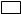 2.На в’їзді до контрольно-технічного пункту (КТП) не вивішені дорожні знаки: «Проїзд без зупинки заборонено», «Обмеження максимальної швидкості - 10 км/год».Так     Ні
        3.На території підприємства відсутні проїзди для руху автомобілів і пішохідні доріжки, що мають тверде покриття.Так     Ні
        4.Ширина пішохідної доріжки менше 1 м.Так     Ні
        5.Приміщення і відкриті площадки для зберігання транспортних засобів вздовж стін і огородження території, де установлюються автомобілі, не мають  колесовідбійні пристрої.Так     Ні
        6.Оглядові канави не обладнанні на в’їзній частині розсікачем.Так     Ні
        7.Оглядові канави і естакади не мають направляючі реборди на всю їх довжину для попередження падіння автомобіля у канаву або з естакади під час його руху.Так     Ні
        8.На контрольно-технічному пункті (КТП) вхід в оглядову канаву і вихід з неї розташовані не збоку від проїздівТак     Ні
        9.Стулчасті ворота виробничих приміщень відкриваються усередину, а для в’їзду на територію підприємства і виїзду з неї – назовні.Так     Ні
        10.Ворота не обладнані пристроями, що виключають їх самовільне закриття або відкриття.Так     Ні
        